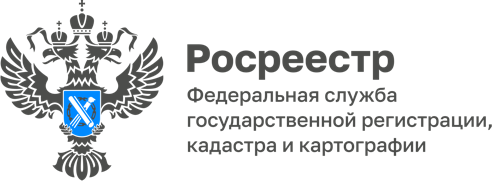 13.03.2023             Вопрос-ответ Еще раз об охранных зонах. Вопрос задает житель села Фирсово Первомайского района Евгений Иванович П.: «Существуют ли какие-либо ограничения в использовании участка, если он находится рядом с линией электропередач? Хочу его продать, но не уверен, что все мои постройки законны»На вопрос отвечает начальник Мкжмуниципального Новоалтайского отдела Управления Росреестра по Алтайскому краю Анна Борисовна Янькова.Зоны с особыми условиями использования территорий бывают разные: зоны охраны объектов культурного наследия; охранная зона объектов электроэнергетики; охранная зона трубопроводов; охранная зона линий и сооружений связи; водоохранная зона и т.д.. Установление охранных зон регулируются 105 статьей Земельного кодекса Российской Федерации, в которой указаны все зоны, которые подлежат установлению и таких зон 28.Любая охранная зона предполагает ограничения по использованию земельного участка и для того чтобы понять можно ли строить или производить реконструкцию индивидуального жилого дома рекомендует собственникам земельных участков, землепользователям проверить, не находится ли их участок в охранной зоне. Самой распространенной является охранная зона линий электропередач в границах которых действуют ограничения использования земельных участков и объектов капитального строительства. В случае, если ваш земельный участок входит в зону с особыми условиями использования линий электропередач, необходимо обратиться в сетевую организацию с целью получения решения о согласовании строительства, реконструкции объекта капитального строительства так как в охранных зонах без письменного решения о согласовании сетевых организаций к которым относятся охраняемые объекты запрещается осуществлять любые действия которые могут нарушить безопасную работу объектов электросетевого хозяйства в том числе привести к их повреждению или уничтожению и или повлечь причинение вреда жизни здоровью граждан и имуществу, а также повлечь нанесение экологического ущерба и возникновение пожаров.Как узнать, что участок входит в границу какой-либо зоны с особыми условиями использования территории?О наличии охранной зоны можно узнать на общедоступном сервисе «Публичная кадастровая карта Росреестра» на сайте Росреестра (http://www.pkk.rosreestr.ru). Для этого нужно набрать кадастровый номер земельного участка и узнать в какую охранную зону попадает участок, предварительно выбрав слой «зоны с особыми условиями использования территории», после чего отображаются все границы, внесенные в ЕГРН, но следует помнить, что сведения публичной кадастровой карты не могут быть использованы в качестве официального документа – они служат только в качестве справочной информации!Так же информацию можно получить, запросив Выписку из ЕГРН об объекте недвижимости, в которой будут отражены сведения об актуальных ограничениях объекта недвижимости, в том числе вид и основания установления охранных зон, либо Выписку из ЕГРН «О зоне с особыми условиями использования территории».Можно ли продать земельный участок, если он частично или полностью входит в зону с особыми условиями использования территории?Да, безусловно, продажа таких земельных участков не ограничена нормами действующего законодательства, но при совершении сделки с объектами недвижимого имущества продавец обязан предупредить покупателя о наличии обременений земельного участка и ограничениях его использования. Причем не только устно, но и прописать это в договоре купли-продажи указав вид обременения, например - ограничения прав на земельный участок, предусмотренные статьей 56 Земельного кодекса Российской Федерации, номер зоны: 22:20-6.41 и содержание ограничения и обременения: Правила установления охранных зон объектов электросетевого хозяйства и особых условий использования земельных участков, расположенных в границах таких зон, утверждены постановлением Правительства Российской Федерации от 24 февраля 2009 г. №160,  иначе государственная регистрация прав будет приостановлена. 